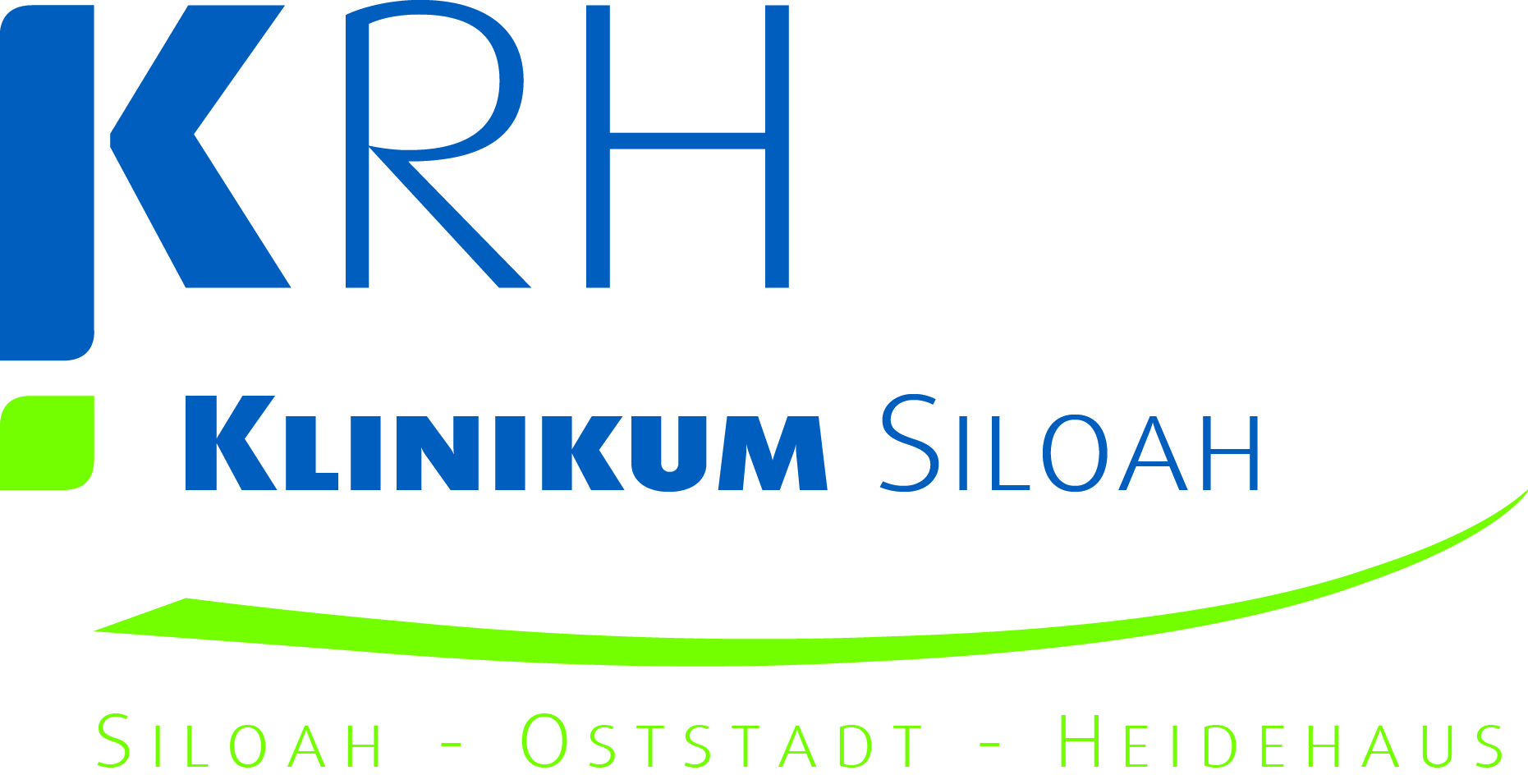 Programm ADDZ 19.06-20.06.2015 in HannoverFreitag den 19. Juni  2015Samstag den 20. Juni 201513:00-19:00Koordinatoren-Workshop13:00Anmeldung13:30Begrüßung und Eröffnung Workshop (Prof. Moesta, J. Harms)13:45Zertifizierung – Wie funktioniert das? (T. Sprinz)14:30Kennzahlen, Definitionen, Praxis (A. Horn)15:15-15:30Pause15:30Koordinatoren DZ – Statusbericht, Ziele 2015Bisherige Struktur und Hintergründe (J. Harms)Weiterbildungs- und Anforderungsprofil für Koordinatoren? (T. Kemink)Was bringen Sie aus Ihrem Zentrum mit? (Alle Teilnehmer)Ziele 2015? Wie geht es weiter? (Alle Teilnehmer)Wahl der Vertreter17:00Ende der Veranstaltung, Teilnahmebescheinigungen16:00-19:00Sitzung des ADDZ Vorstandes19:30Get-together8:30BegrüßungT. Moesta, S. Benz8:45-10:15Bewertungshoheit in der Qualitätsdiskussion Darmkrebszentren – ein fester Bestandteil der KrankenhausreformJ. Malzahn,BerlinQualitätsbewertung gehört in die Hand des TherapeutenH. Buhr, BerlinDiskussionQualitätsmessung in der Medizin im Sozialempirischen Ansatz Ch. Lohfert, Hamburg10:15–10:45Pause10:45-12:00Qualität ist für alle ein ThemaDie neue Leitlinie Endoskopie/ Welche Qualitätsindikatoren sind betroffen?Ch. Jenssen, StrausbergWas bedeutet Qualität in der ambulanten Endoskopie?F.J. Heil,  Andernach,AdernachGibt es Qualitätsunterschiede in der Strahlentherapie/Strahlenchemotherapie des Mastdarmskarzinoms? N.N.Qualität ist auch ein Thema in der medizinischen OnkologieH. J. Schmoll, Halle12.00- 13:00Mittagspause13:00Jahresberichte /- Jahrestagung 2016 S. Benz, Nagold, S. Freys13:30Praktischer Austausch zum ZertifizierungsprozessRückmeldungen aus der ZertifizierungDr. Kowalski, BerlinBericht aus den ZentrenJ. Harms, Altenburg14:30-15:00Pause15.00-16:00Aktuelle Kontroversen Was ist wirklich Standard in der abdominoperinealen ExstirpationB.M. Ghadimi, GöttingenWie tief und bei wem? Ein kritischer Blick auf Partialkontinenz und LebensqualitätU. Roblick, Hamburg Inzidenz und biologischer Typus von Intervallkarzinom – Argumente gegen die gegenwärtige Screening PolitikA. Madisch, Hannover